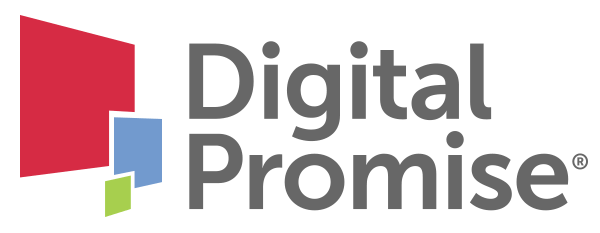 Project Planning TemplateCyber Security: Digital Citizenship
Adapted from: Southern Regional Education Board, Unit Planning Template, 592 10th St. N.W., Atlanta, GA 30318-5776COURSE:BusinessDURATION:3 weeksTEACHER: Cyber Security: Digital CitizenshipGLOBAL ISSUE OVERVIEWGLOBAL ISSUE OVERVIEWGLOBAL ISSUE OVERVIEWGLOBAL ISSUE OVERVIEWWhatever the situation, it seems like “there’s an app for that.”The proliferation of apps, methods of connecting with one another, mobile computing, and increasing internet connectivity have resulted in an explosion of new and different ways to communicate and conduct business; a commonly used acronym is the rise of SOLOMO (Social Local Mobile). Many of the methods of communicating and conducting business transactions are free or low cost and very convenient, enhancing their appeal. What’s not to like? And why WOULDN’T businesses AND consumers want to take advantage of ways of doing things that increase convenience and efficiency and are often just plain cool? The perceived advantages of such activities often come at an unknown cost. At a time when there is considerable focus on government access/control of consumer data, there is much less transparency on the part of businesses. Who has access to your data? Who collects it?Global Competencies Addressed:Investigate the World: Initiate investigations of the world by framing questions, analyzing and synthesizing relevant evidence, and drawing reasonable conclusions about global issues.Recognize Perspectives: Recognize, articulate, and apply an understanding of different perspectives.Communicate Ideas: Select and apply appropriate tools and strategies to communicate and collaborate effectively, meeting the needs and expectations of diverse individuals and groups.Take Action: Translate ideas, concerns, and findings into appropriate and responsible individual or collaborative actions to improve conditions.Whatever the situation, it seems like “there’s an app for that.”The proliferation of apps, methods of connecting with one another, mobile computing, and increasing internet connectivity have resulted in an explosion of new and different ways to communicate and conduct business; a commonly used acronym is the rise of SOLOMO (Social Local Mobile). Many of the methods of communicating and conducting business transactions are free or low cost and very convenient, enhancing their appeal. What’s not to like? And why WOULDN’T businesses AND consumers want to take advantage of ways of doing things that increase convenience and efficiency and are often just plain cool? The perceived advantages of such activities often come at an unknown cost. At a time when there is considerable focus on government access/control of consumer data, there is much less transparency on the part of businesses. Who has access to your data? Who collects it?Global Competencies Addressed:Investigate the World: Initiate investigations of the world by framing questions, analyzing and synthesizing relevant evidence, and drawing reasonable conclusions about global issues.Recognize Perspectives: Recognize, articulate, and apply an understanding of different perspectives.Communicate Ideas: Select and apply appropriate tools and strategies to communicate and collaborate effectively, meeting the needs and expectations of diverse individuals and groups.Take Action: Translate ideas, concerns, and findings into appropriate and responsible individual or collaborative actions to improve conditions.Whatever the situation, it seems like “there’s an app for that.”The proliferation of apps, methods of connecting with one another, mobile computing, and increasing internet connectivity have resulted in an explosion of new and different ways to communicate and conduct business; a commonly used acronym is the rise of SOLOMO (Social Local Mobile). Many of the methods of communicating and conducting business transactions are free or low cost and very convenient, enhancing their appeal. What’s not to like? And why WOULDN’T businesses AND consumers want to take advantage of ways of doing things that increase convenience and efficiency and are often just plain cool? The perceived advantages of such activities often come at an unknown cost. At a time when there is considerable focus on government access/control of consumer data, there is much less transparency on the part of businesses. Who has access to your data? Who collects it?Global Competencies Addressed:Investigate the World: Initiate investigations of the world by framing questions, analyzing and synthesizing relevant evidence, and drawing reasonable conclusions about global issues.Recognize Perspectives: Recognize, articulate, and apply an understanding of different perspectives.Communicate Ideas: Select and apply appropriate tools and strategies to communicate and collaborate effectively, meeting the needs and expectations of diverse individuals and groups.Take Action: Translate ideas, concerns, and findings into appropriate and responsible individual or collaborative actions to improve conditions.Whatever the situation, it seems like “there’s an app for that.”The proliferation of apps, methods of connecting with one another, mobile computing, and increasing internet connectivity have resulted in an explosion of new and different ways to communicate and conduct business; a commonly used acronym is the rise of SOLOMO (Social Local Mobile). Many of the methods of communicating and conducting business transactions are free or low cost and very convenient, enhancing their appeal. What’s not to like? And why WOULDN’T businesses AND consumers want to take advantage of ways of doing things that increase convenience and efficiency and are often just plain cool? The perceived advantages of such activities often come at an unknown cost. At a time when there is considerable focus on government access/control of consumer data, there is much less transparency on the part of businesses. Who has access to your data? Who collects it?Global Competencies Addressed:Investigate the World: Initiate investigations of the world by framing questions, analyzing and synthesizing relevant evidence, and drawing reasonable conclusions about global issues.Recognize Perspectives: Recognize, articulate, and apply an understanding of different perspectives.Communicate Ideas: Select and apply appropriate tools and strategies to communicate and collaborate effectively, meeting the needs and expectations of diverse individuals and groups.Take Action: Translate ideas, concerns, and findings into appropriate and responsible individual or collaborative actions to improve conditions.STANDARDS ADDRESSEDSTANDARDS ADDRESSEDSTANDARDS ADDRESSEDSTANDARDS ADDRESSEDSTANDARDS ADDRESSEDSTANDARDS ADDRESSEDSTANDARDS ADDRESSEDSTANDARDS ADDRESSEDSTANDARDS ADDRESSEDSTANDARDS ADDRESSEDSTANDARDS ADDRESSEDSTANDARDS ADDRESSEDSTANDARDS ADDRESSEDSTANDARDS ADDRESSEDCareer/Technical Knowledge and SkillsCareer/Technical Knowledge and SkillsAcademic Knowledge and SkillsAcademic Knowledge and SkillsAcademic Knowledge and SkillsAcademic Knowledge and SkillsAcademic Knowledge and SkillsAcademic Knowledge and Skills21st Century Skills21st Century Skills21st Century Skills21st Century Skills21st Century Skills21st Century SkillsCollege and Career Readiness Anchor Standards for Speaking and Listening:
Comprehension and Collaboration1. Prepare for and participate effectively in a range of conversations and collaborations with diverse partners, building on others’ ideas and expressing their own clearly and persuasively (if assigned to a team).2. Integrate and evaluate information presented in diverse media and formats, including visually, quantitatively, and orally.
Soft Skills: Oral presentationCCTCBM-MGT 3 Apply economic concepts fundamental to global business operations.    1. Describe global trade’s impact on business activities.BM-MGT 4 Employ and manage techniques, strategies, and systems to enhance business relationships.    2. Manage internal and external intercultural business relationships.CRP – 1 Act as a responsible and contributing citizen and employee.CRP – 4 Communicate clearly, effectively, and with reason.CRP – 6 Demonstrate creativity and innovation.CRP – 7 Employ valid and reliable research strategies.CRP – 10 Use technology to enhance productivity.
College and Career Readiness Anchor Standards for Speaking and Listening:
Comprehension and Collaboration1. Prepare for and participate effectively in a range of conversations and collaborations with diverse partners, building on others’ ideas and expressing their own clearly and persuasively (if assigned to a team).2. Integrate and evaluate information presented in diverse media and formats, including visually, quantitatively, and orally.
Soft Skills: Oral presentationCCTCBM-MGT 3 Apply economic concepts fundamental to global business operations.    1. Describe global trade’s impact on business activities.BM-MGT 4 Employ and manage techniques, strategies, and systems to enhance business relationships.    2. Manage internal and external intercultural business relationships.CRP – 1 Act as a responsible and contributing citizen and employee.CRP – 4 Communicate clearly, effectively, and with reason.CRP – 6 Demonstrate creativity and innovation.CRP – 7 Employ valid and reliable research strategies.CRP – 10 Use technology to enhance productivity.
Common CORE Literacy CCSS.ELA-LITERACY.RST.11-12.7
Integrate and evaluate multiple sources of information presented in diverse formats and media (e.g., quantitative data, video, multimedia) in order to address a question or solve a problem.CCSS.ELA-LITERACY.RST.11-12.9
Synthesize information from a range of sources (e.g., texts, experiments, simulations) into a coherent understanding of a process, phenomenon, or concept, resolving conflicting information when possible.CCSS.ELA-LITERACY.SL.11-12.4
Present information, findings, and supporting evidence, conveying a clear and distinct perspective, such that listeners can follow the line of reasoning, alternative or opposing perspectives are addressed, and the organization, development, substance, and style are appropriate to purpose, audience, and a range of formal and informal tasks.CCSS.ELA-LITERACY.SL.11-12.5
Make strategic use of digital media (e.g., textual, graphical, audio, visual, and interactive elements) in presentations to enhance understanding of findings, reasoning, and evidence and to add interest.Common CORE Literacy CCSS.ELA-LITERACY.RST.11-12.7
Integrate and evaluate multiple sources of information presented in diverse formats and media (e.g., quantitative data, video, multimedia) in order to address a question or solve a problem.CCSS.ELA-LITERACY.RST.11-12.9
Synthesize information from a range of sources (e.g., texts, experiments, simulations) into a coherent understanding of a process, phenomenon, or concept, resolving conflicting information when possible.CCSS.ELA-LITERACY.SL.11-12.4
Present information, findings, and supporting evidence, conveying a clear and distinct perspective, such that listeners can follow the line of reasoning, alternative or opposing perspectives are addressed, and the organization, development, substance, and style are appropriate to purpose, audience, and a range of formal and informal tasks.CCSS.ELA-LITERACY.SL.11-12.5
Make strategic use of digital media (e.g., textual, graphical, audio, visual, and interactive elements) in presentations to enhance understanding of findings, reasoning, and evidence and to add interest.Common CORE Literacy CCSS.ELA-LITERACY.RST.11-12.7
Integrate and evaluate multiple sources of information presented in diverse formats and media (e.g., quantitative data, video, multimedia) in order to address a question or solve a problem.CCSS.ELA-LITERACY.RST.11-12.9
Synthesize information from a range of sources (e.g., texts, experiments, simulations) into a coherent understanding of a process, phenomenon, or concept, resolving conflicting information when possible.CCSS.ELA-LITERACY.SL.11-12.4
Present information, findings, and supporting evidence, conveying a clear and distinct perspective, such that listeners can follow the line of reasoning, alternative or opposing perspectives are addressed, and the organization, development, substance, and style are appropriate to purpose, audience, and a range of formal and informal tasks.CCSS.ELA-LITERACY.SL.11-12.5
Make strategic use of digital media (e.g., textual, graphical, audio, visual, and interactive elements) in presentations to enhance understanding of findings, reasoning, and evidence and to add interest.Common CORE Literacy CCSS.ELA-LITERACY.RST.11-12.7
Integrate and evaluate multiple sources of information presented in diverse formats and media (e.g., quantitative data, video, multimedia) in order to address a question or solve a problem.CCSS.ELA-LITERACY.RST.11-12.9
Synthesize information from a range of sources (e.g., texts, experiments, simulations) into a coherent understanding of a process, phenomenon, or concept, resolving conflicting information when possible.CCSS.ELA-LITERACY.SL.11-12.4
Present information, findings, and supporting evidence, conveying a clear and distinct perspective, such that listeners can follow the line of reasoning, alternative or opposing perspectives are addressed, and the organization, development, substance, and style are appropriate to purpose, audience, and a range of formal and informal tasks.CCSS.ELA-LITERACY.SL.11-12.5
Make strategic use of digital media (e.g., textual, graphical, audio, visual, and interactive elements) in presentations to enhance understanding of findings, reasoning, and evidence and to add interest.Common CORE Literacy CCSS.ELA-LITERACY.RST.11-12.7
Integrate and evaluate multiple sources of information presented in diverse formats and media (e.g., quantitative data, video, multimedia) in order to address a question or solve a problem.CCSS.ELA-LITERACY.RST.11-12.9
Synthesize information from a range of sources (e.g., texts, experiments, simulations) into a coherent understanding of a process, phenomenon, or concept, resolving conflicting information when possible.CCSS.ELA-LITERACY.SL.11-12.4
Present information, findings, and supporting evidence, conveying a clear and distinct perspective, such that listeners can follow the line of reasoning, alternative or opposing perspectives are addressed, and the organization, development, substance, and style are appropriate to purpose, audience, and a range of formal and informal tasks.CCSS.ELA-LITERACY.SL.11-12.5
Make strategic use of digital media (e.g., textual, graphical, audio, visual, and interactive elements) in presentations to enhance understanding of findings, reasoning, and evidence and to add interest.Common CORE Literacy CCSS.ELA-LITERACY.RST.11-12.7
Integrate and evaluate multiple sources of information presented in diverse formats and media (e.g., quantitative data, video, multimedia) in order to address a question or solve a problem.CCSS.ELA-LITERACY.RST.11-12.9
Synthesize information from a range of sources (e.g., texts, experiments, simulations) into a coherent understanding of a process, phenomenon, or concept, resolving conflicting information when possible.CCSS.ELA-LITERACY.SL.11-12.4
Present information, findings, and supporting evidence, conveying a clear and distinct perspective, such that listeners can follow the line of reasoning, alternative or opposing perspectives are addressed, and the organization, development, substance, and style are appropriate to purpose, audience, and a range of formal and informal tasks.CCSS.ELA-LITERACY.SL.11-12.5
Make strategic use of digital media (e.g., textual, graphical, audio, visual, and interactive elements) in presentations to enhance understanding of findings, reasoning, and evidence and to add interest.Learning and Innovation Skills:Critical Thinking and Problem SolvingCommunication and Collaboration
Life and Career Skills:Flexibility and AdaptabilityInitiative and Self-DirectionProductivity and AccountabilityLeadership and ResponsibilityLearning and Innovation Skills:Critical Thinking and Problem SolvingCommunication and Collaboration
Life and Career Skills:Flexibility and AdaptabilityInitiative and Self-DirectionProductivity and AccountabilityLeadership and ResponsibilityLearning and Innovation Skills:Critical Thinking and Problem SolvingCommunication and Collaboration
Life and Career Skills:Flexibility and AdaptabilityInitiative and Self-DirectionProductivity and AccountabilityLeadership and ResponsibilityLearning and Innovation Skills:Critical Thinking and Problem SolvingCommunication and Collaboration
Life and Career Skills:Flexibility and AdaptabilityInitiative and Self-DirectionProductivity and AccountabilityLeadership and ResponsibilityLearning and Innovation Skills:Critical Thinking and Problem SolvingCommunication and Collaboration
Life and Career Skills:Flexibility and AdaptabilityInitiative and Self-DirectionProductivity and AccountabilityLeadership and ResponsibilityLearning and Innovation Skills:Critical Thinking and Problem SolvingCommunication and Collaboration
Life and Career Skills:Flexibility and AdaptabilityInitiative and Self-DirectionProductivity and AccountabilityLeadership and ResponsibilityPROJECT DEFINITION & GOALS/OBJECTIVESPROJECT DEFINITION & GOALS/OBJECTIVESPROJECT DEFINITION & GOALS/OBJECTIVESPROJECT DEFINITION & GOALS/OBJECTIVESPROJECT DEFINITION & GOALS/OBJECTIVESPROJECT DEFINITION & GOALS/OBJECTIVESPROJECT DEFINITION & GOALS/OBJECTIVESPROJECT DEFINITION & GOALS/OBJECTIVESPROJECT DEFINITION & GOALS/OBJECTIVESPROJECT DEFINITION & GOALS/OBJECTIVESPROJECT DEFINITION & GOALS/OBJECTIVESPROJECT DEFINITION & GOALS/OBJECTIVESPROJECT DEFINITION & GOALS/OBJECTIVESPROJECT DEFINITION & GOALS/OBJECTIVESProject Goals/Objectives:Students will acquire the skills needed to research:a. how personal data is collectedb. how personal data is storedc. how personal data is usedd. how personal data is protectedStudents complete the concept check PRIOR to the lesson. Only the space to the left of each term will be marked at this time. 
Tell students a zero is OK; it means there is an opportunity to learn!Students read different stories about privacy issues.Students summarize their specific articles (one paragraph of 5–8 sentences) to share with their peers.Students research the questions independently and reconvene to share their results.Students take notes during discussion, then use results of their research, conversation, and resource websites to create a public service announcement alerting consumers to digital privacy issues and steps they can take to be safer and to protect their data. The instructor may choose to restrict the types of public service announcements students can create – public service announcements take many forms: flyers, posters, postcards, videos, slideshows, brochures, webpages, etc. Students complete the concept check AFTER the lesson. Only the space to the right of each term will be marked at this time.Conduct a Gallery Walk to review students’ products.Project Goals/Objectives:Students will acquire the skills needed to research:a. how personal data is collectedb. how personal data is storedc. how personal data is usedd. how personal data is protectedStudents complete the concept check PRIOR to the lesson. Only the space to the left of each term will be marked at this time. 
Tell students a zero is OK; it means there is an opportunity to learn!Students read different stories about privacy issues.Students summarize their specific articles (one paragraph of 5–8 sentences) to share with their peers.Students research the questions independently and reconvene to share their results.Students take notes during discussion, then use results of their research, conversation, and resource websites to create a public service announcement alerting consumers to digital privacy issues and steps they can take to be safer and to protect their data. The instructor may choose to restrict the types of public service announcements students can create – public service announcements take many forms: flyers, posters, postcards, videos, slideshows, brochures, webpages, etc. Students complete the concept check AFTER the lesson. Only the space to the right of each term will be marked at this time.Conduct a Gallery Walk to review students’ products.Project Goals/Objectives:Students will acquire the skills needed to research:a. how personal data is collectedb. how personal data is storedc. how personal data is usedd. how personal data is protectedStudents complete the concept check PRIOR to the lesson. Only the space to the left of each term will be marked at this time. 
Tell students a zero is OK; it means there is an opportunity to learn!Students read different stories about privacy issues.Students summarize their specific articles (one paragraph of 5–8 sentences) to share with their peers.Students research the questions independently and reconvene to share their results.Students take notes during discussion, then use results of their research, conversation, and resource websites to create a public service announcement alerting consumers to digital privacy issues and steps they can take to be safer and to protect their data. The instructor may choose to restrict the types of public service announcements students can create – public service announcements take many forms: flyers, posters, postcards, videos, slideshows, brochures, webpages, etc. Students complete the concept check AFTER the lesson. Only the space to the right of each term will be marked at this time.Conduct a Gallery Walk to review students’ products.Project Goals/Objectives:Students will acquire the skills needed to research:a. how personal data is collectedb. how personal data is storedc. how personal data is usedd. how personal data is protectedStudents complete the concept check PRIOR to the lesson. Only the space to the left of each term will be marked at this time. 
Tell students a zero is OK; it means there is an opportunity to learn!Students read different stories about privacy issues.Students summarize their specific articles (one paragraph of 5–8 sentences) to share with their peers.Students research the questions independently and reconvene to share their results.Students take notes during discussion, then use results of their research, conversation, and resource websites to create a public service announcement alerting consumers to digital privacy issues and steps they can take to be safer and to protect their data. The instructor may choose to restrict the types of public service announcements students can create – public service announcements take many forms: flyers, posters, postcards, videos, slideshows, brochures, webpages, etc. Students complete the concept check AFTER the lesson. Only the space to the right of each term will be marked at this time.Conduct a Gallery Walk to review students’ products.Project Goals/Objectives:Students will acquire the skills needed to research:a. how personal data is collectedb. how personal data is storedc. how personal data is usedd. how personal data is protectedStudents complete the concept check PRIOR to the lesson. Only the space to the left of each term will be marked at this time. 
Tell students a zero is OK; it means there is an opportunity to learn!Students read different stories about privacy issues.Students summarize their specific articles (one paragraph of 5–8 sentences) to share with their peers.Students research the questions independently and reconvene to share their results.Students take notes during discussion, then use results of their research, conversation, and resource websites to create a public service announcement alerting consumers to digital privacy issues and steps they can take to be safer and to protect their data. The instructor may choose to restrict the types of public service announcements students can create – public service announcements take many forms: flyers, posters, postcards, videos, slideshows, brochures, webpages, etc. Students complete the concept check AFTER the lesson. Only the space to the right of each term will be marked at this time.Conduct a Gallery Walk to review students’ products.Project Goals/Objectives:Students will acquire the skills needed to research:a. how personal data is collectedb. how personal data is storedc. how personal data is usedd. how personal data is protectedStudents complete the concept check PRIOR to the lesson. Only the space to the left of each term will be marked at this time. 
Tell students a zero is OK; it means there is an opportunity to learn!Students read different stories about privacy issues.Students summarize their specific articles (one paragraph of 5–8 sentences) to share with their peers.Students research the questions independently and reconvene to share their results.Students take notes during discussion, then use results of their research, conversation, and resource websites to create a public service announcement alerting consumers to digital privacy issues and steps they can take to be safer and to protect their data. The instructor may choose to restrict the types of public service announcements students can create – public service announcements take many forms: flyers, posters, postcards, videos, slideshows, brochures, webpages, etc. Students complete the concept check AFTER the lesson. Only the space to the right of each term will be marked at this time.Conduct a Gallery Walk to review students’ products.Project Goals/Objectives:Students will acquire the skills needed to research:a. how personal data is collectedb. how personal data is storedc. how personal data is usedd. how personal data is protectedStudents complete the concept check PRIOR to the lesson. Only the space to the left of each term will be marked at this time. 
Tell students a zero is OK; it means there is an opportunity to learn!Students read different stories about privacy issues.Students summarize their specific articles (one paragraph of 5–8 sentences) to share with their peers.Students research the questions independently and reconvene to share their results.Students take notes during discussion, then use results of their research, conversation, and resource websites to create a public service announcement alerting consumers to digital privacy issues and steps they can take to be safer and to protect their data. The instructor may choose to restrict the types of public service announcements students can create – public service announcements take many forms: flyers, posters, postcards, videos, slideshows, brochures, webpages, etc. Students complete the concept check AFTER the lesson. Only the space to the right of each term will be marked at this time.Conduct a Gallery Walk to review students’ products.Project Goals/Objectives:Students will acquire the skills needed to research:a. how personal data is collectedb. how personal data is storedc. how personal data is usedd. how personal data is protectedStudents complete the concept check PRIOR to the lesson. Only the space to the left of each term will be marked at this time. 
Tell students a zero is OK; it means there is an opportunity to learn!Students read different stories about privacy issues.Students summarize their specific articles (one paragraph of 5–8 sentences) to share with their peers.Students research the questions independently and reconvene to share their results.Students take notes during discussion, then use results of their research, conversation, and resource websites to create a public service announcement alerting consumers to digital privacy issues and steps they can take to be safer and to protect their data. The instructor may choose to restrict the types of public service announcements students can create – public service announcements take many forms: flyers, posters, postcards, videos, slideshows, brochures, webpages, etc. Students complete the concept check AFTER the lesson. Only the space to the right of each term will be marked at this time.Conduct a Gallery Walk to review students’ products.Project Goals/Objectives:Students will acquire the skills needed to research:a. how personal data is collectedb. how personal data is storedc. how personal data is usedd. how personal data is protectedStudents complete the concept check PRIOR to the lesson. Only the space to the left of each term will be marked at this time. 
Tell students a zero is OK; it means there is an opportunity to learn!Students read different stories about privacy issues.Students summarize their specific articles (one paragraph of 5–8 sentences) to share with their peers.Students research the questions independently and reconvene to share their results.Students take notes during discussion, then use results of their research, conversation, and resource websites to create a public service announcement alerting consumers to digital privacy issues and steps they can take to be safer and to protect their data. The instructor may choose to restrict the types of public service announcements students can create – public service announcements take many forms: flyers, posters, postcards, videos, slideshows, brochures, webpages, etc. Students complete the concept check AFTER the lesson. Only the space to the right of each term will be marked at this time.Conduct a Gallery Walk to review students’ products.Project Goals/Objectives:Students will acquire the skills needed to research:a. how personal data is collectedb. how personal data is storedc. how personal data is usedd. how personal data is protectedStudents complete the concept check PRIOR to the lesson. Only the space to the left of each term will be marked at this time. 
Tell students a zero is OK; it means there is an opportunity to learn!Students read different stories about privacy issues.Students summarize their specific articles (one paragraph of 5–8 sentences) to share with their peers.Students research the questions independently and reconvene to share their results.Students take notes during discussion, then use results of their research, conversation, and resource websites to create a public service announcement alerting consumers to digital privacy issues and steps they can take to be safer and to protect their data. The instructor may choose to restrict the types of public service announcements students can create – public service announcements take many forms: flyers, posters, postcards, videos, slideshows, brochures, webpages, etc. Students complete the concept check AFTER the lesson. Only the space to the right of each term will be marked at this time.Conduct a Gallery Walk to review students’ products.Project Goals/Objectives:Students will acquire the skills needed to research:a. how personal data is collectedb. how personal data is storedc. how personal data is usedd. how personal data is protectedStudents complete the concept check PRIOR to the lesson. Only the space to the left of each term will be marked at this time. 
Tell students a zero is OK; it means there is an opportunity to learn!Students read different stories about privacy issues.Students summarize their specific articles (one paragraph of 5–8 sentences) to share with their peers.Students research the questions independently and reconvene to share their results.Students take notes during discussion, then use results of their research, conversation, and resource websites to create a public service announcement alerting consumers to digital privacy issues and steps they can take to be safer and to protect their data. The instructor may choose to restrict the types of public service announcements students can create – public service announcements take many forms: flyers, posters, postcards, videos, slideshows, brochures, webpages, etc. Students complete the concept check AFTER the lesson. Only the space to the right of each term will be marked at this time.Conduct a Gallery Walk to review students’ products.Project Goals/Objectives:Students will acquire the skills needed to research:a. how personal data is collectedb. how personal data is storedc. how personal data is usedd. how personal data is protectedStudents complete the concept check PRIOR to the lesson. Only the space to the left of each term will be marked at this time. 
Tell students a zero is OK; it means there is an opportunity to learn!Students read different stories about privacy issues.Students summarize their specific articles (one paragraph of 5–8 sentences) to share with their peers.Students research the questions independently and reconvene to share their results.Students take notes during discussion, then use results of their research, conversation, and resource websites to create a public service announcement alerting consumers to digital privacy issues and steps they can take to be safer and to protect their data. The instructor may choose to restrict the types of public service announcements students can create – public service announcements take many forms: flyers, posters, postcards, videos, slideshows, brochures, webpages, etc. Students complete the concept check AFTER the lesson. Only the space to the right of each term will be marked at this time.Conduct a Gallery Walk to review students’ products.Project Goals/Objectives:Students will acquire the skills needed to research:a. how personal data is collectedb. how personal data is storedc. how personal data is usedd. how personal data is protectedStudents complete the concept check PRIOR to the lesson. Only the space to the left of each term will be marked at this time. 
Tell students a zero is OK; it means there is an opportunity to learn!Students read different stories about privacy issues.Students summarize their specific articles (one paragraph of 5–8 sentences) to share with their peers.Students research the questions independently and reconvene to share their results.Students take notes during discussion, then use results of their research, conversation, and resource websites to create a public service announcement alerting consumers to digital privacy issues and steps they can take to be safer and to protect their data. The instructor may choose to restrict the types of public service announcements students can create – public service announcements take many forms: flyers, posters, postcards, videos, slideshows, brochures, webpages, etc. Students complete the concept check AFTER the lesson. Only the space to the right of each term will be marked at this time.Conduct a Gallery Walk to review students’ products.Project Goals/Objectives:Students will acquire the skills needed to research:a. how personal data is collectedb. how personal data is storedc. how personal data is usedd. how personal data is protectedStudents complete the concept check PRIOR to the lesson. Only the space to the left of each term will be marked at this time. 
Tell students a zero is OK; it means there is an opportunity to learn!Students read different stories about privacy issues.Students summarize their specific articles (one paragraph of 5–8 sentences) to share with their peers.Students research the questions independently and reconvene to share their results.Students take notes during discussion, then use results of their research, conversation, and resource websites to create a public service announcement alerting consumers to digital privacy issues and steps they can take to be safer and to protect their data. The instructor may choose to restrict the types of public service announcements students can create – public service announcements take many forms: flyers, posters, postcards, videos, slideshows, brochures, webpages, etc. Students complete the concept check AFTER the lesson. Only the space to the right of each term will be marked at this time.Conduct a Gallery Walk to review students’ products.SCENARIO OR PROBLEM: What scenario or problem will you use to engage students in this project?SCENARIO OR PROBLEM: What scenario or problem will you use to engage students in this project?SCENARIO OR PROBLEM: What scenario or problem will you use to engage students in this project?SCENARIO OR PROBLEM: What scenario or problem will you use to engage students in this project?SCENARIO OR PROBLEM: What scenario or problem will you use to engage students in this project?SCENARIO OR PROBLEM: What scenario or problem will you use to engage students in this project?SCENARIO OR PROBLEM: What scenario or problem will you use to engage students in this project?SCENARIO OR PROBLEM: What scenario or problem will you use to engage students in this project?SCENARIO OR PROBLEM: What scenario or problem will you use to engage students in this project?SCENARIO OR PROBLEM: What scenario or problem will you use to engage students in this project?SCENARIO OR PROBLEM: What scenario or problem will you use to engage students in this project?SCENARIO OR PROBLEM: What scenario or problem will you use to engage students in this project?SCENARIO OR PROBLEM: What scenario or problem will you use to engage students in this project?SCENARIO OR PROBLEM: What scenario or problem will you use to engage students in this project?How can you leave a footprint with your thumb? Sounds impossible, right? Have you ever “liked” a post? Or commented on someone or something online? If so, you have added to your digital footprint, probably without even realizing it. The many different methods individuals and organizations use to conduct business and connect with each other generate TONS of data. How is the data collected? Are you aware of when and how data is collected? Who has access to your data? How is the data used? How is the data stored? Is the data protected? You have been hired by an independent NGO (non-governmental organization) to inform and educate consumers about the answers to these questions. 
Your task is to research these questions and create an appropriate public service announcement (PSA).
How can you leave a footprint with your thumb? Sounds impossible, right? Have you ever “liked” a post? Or commented on someone or something online? If so, you have added to your digital footprint, probably without even realizing it. The many different methods individuals and organizations use to conduct business and connect with each other generate TONS of data. How is the data collected? Are you aware of when and how data is collected? Who has access to your data? How is the data used? How is the data stored? Is the data protected? You have been hired by an independent NGO (non-governmental organization) to inform and educate consumers about the answers to these questions. 
Your task is to research these questions and create an appropriate public service announcement (PSA).
How can you leave a footprint with your thumb? Sounds impossible, right? Have you ever “liked” a post? Or commented on someone or something online? If so, you have added to your digital footprint, probably without even realizing it. The many different methods individuals and organizations use to conduct business and connect with each other generate TONS of data. How is the data collected? Are you aware of when and how data is collected? Who has access to your data? How is the data used? How is the data stored? Is the data protected? You have been hired by an independent NGO (non-governmental organization) to inform and educate consumers about the answers to these questions. 
Your task is to research these questions and create an appropriate public service announcement (PSA).
How can you leave a footprint with your thumb? Sounds impossible, right? Have you ever “liked” a post? Or commented on someone or something online? If so, you have added to your digital footprint, probably without even realizing it. The many different methods individuals and organizations use to conduct business and connect with each other generate TONS of data. How is the data collected? Are you aware of when and how data is collected? Who has access to your data? How is the data used? How is the data stored? Is the data protected? You have been hired by an independent NGO (non-governmental organization) to inform and educate consumers about the answers to these questions. 
Your task is to research these questions and create an appropriate public service announcement (PSA).
How can you leave a footprint with your thumb? Sounds impossible, right? Have you ever “liked” a post? Or commented on someone or something online? If so, you have added to your digital footprint, probably without even realizing it. The many different methods individuals and organizations use to conduct business and connect with each other generate TONS of data. How is the data collected? Are you aware of when and how data is collected? Who has access to your data? How is the data used? How is the data stored? Is the data protected? You have been hired by an independent NGO (non-governmental organization) to inform and educate consumers about the answers to these questions. 
Your task is to research these questions and create an appropriate public service announcement (PSA).
How can you leave a footprint with your thumb? Sounds impossible, right? Have you ever “liked” a post? Or commented on someone or something online? If so, you have added to your digital footprint, probably without even realizing it. The many different methods individuals and organizations use to conduct business and connect with each other generate TONS of data. How is the data collected? Are you aware of when and how data is collected? Who has access to your data? How is the data used? How is the data stored? Is the data protected? You have been hired by an independent NGO (non-governmental organization) to inform and educate consumers about the answers to these questions. 
Your task is to research these questions and create an appropriate public service announcement (PSA).
How can you leave a footprint with your thumb? Sounds impossible, right? Have you ever “liked” a post? Or commented on someone or something online? If so, you have added to your digital footprint, probably without even realizing it. The many different methods individuals and organizations use to conduct business and connect with each other generate TONS of data. How is the data collected? Are you aware of when and how data is collected? Who has access to your data? How is the data used? How is the data stored? Is the data protected? You have been hired by an independent NGO (non-governmental organization) to inform and educate consumers about the answers to these questions. 
Your task is to research these questions and create an appropriate public service announcement (PSA).
How can you leave a footprint with your thumb? Sounds impossible, right? Have you ever “liked” a post? Or commented on someone or something online? If so, you have added to your digital footprint, probably without even realizing it. The many different methods individuals and organizations use to conduct business and connect with each other generate TONS of data. How is the data collected? Are you aware of when and how data is collected? Who has access to your data? How is the data used? How is the data stored? Is the data protected? You have been hired by an independent NGO (non-governmental organization) to inform and educate consumers about the answers to these questions. 
Your task is to research these questions and create an appropriate public service announcement (PSA).
How can you leave a footprint with your thumb? Sounds impossible, right? Have you ever “liked” a post? Or commented on someone or something online? If so, you have added to your digital footprint, probably without even realizing it. The many different methods individuals and organizations use to conduct business and connect with each other generate TONS of data. How is the data collected? Are you aware of when and how data is collected? Who has access to your data? How is the data used? How is the data stored? Is the data protected? You have been hired by an independent NGO (non-governmental organization) to inform and educate consumers about the answers to these questions. 
Your task is to research these questions and create an appropriate public service announcement (PSA).
How can you leave a footprint with your thumb? Sounds impossible, right? Have you ever “liked” a post? Or commented on someone or something online? If so, you have added to your digital footprint, probably without even realizing it. The many different methods individuals and organizations use to conduct business and connect with each other generate TONS of data. How is the data collected? Are you aware of when and how data is collected? Who has access to your data? How is the data used? How is the data stored? Is the data protected? You have been hired by an independent NGO (non-governmental organization) to inform and educate consumers about the answers to these questions. 
Your task is to research these questions and create an appropriate public service announcement (PSA).
How can you leave a footprint with your thumb? Sounds impossible, right? Have you ever “liked” a post? Or commented on someone or something online? If so, you have added to your digital footprint, probably without even realizing it. The many different methods individuals and organizations use to conduct business and connect with each other generate TONS of data. How is the data collected? Are you aware of when and how data is collected? Who has access to your data? How is the data used? How is the data stored? Is the data protected? You have been hired by an independent NGO (non-governmental organization) to inform and educate consumers about the answers to these questions. 
Your task is to research these questions and create an appropriate public service announcement (PSA).
How can you leave a footprint with your thumb? Sounds impossible, right? Have you ever “liked” a post? Or commented on someone or something online? If so, you have added to your digital footprint, probably without even realizing it. The many different methods individuals and organizations use to conduct business and connect with each other generate TONS of data. How is the data collected? Are you aware of when and how data is collected? Who has access to your data? How is the data used? How is the data stored? Is the data protected? You have been hired by an independent NGO (non-governmental organization) to inform and educate consumers about the answers to these questions. 
Your task is to research these questions and create an appropriate public service announcement (PSA).
How can you leave a footprint with your thumb? Sounds impossible, right? Have you ever “liked” a post? Or commented on someone or something online? If so, you have added to your digital footprint, probably without even realizing it. The many different methods individuals and organizations use to conduct business and connect with each other generate TONS of data. How is the data collected? Are you aware of when and how data is collected? Who has access to your data? How is the data used? How is the data stored? Is the data protected? You have been hired by an independent NGO (non-governmental organization) to inform and educate consumers about the answers to these questions. 
Your task is to research these questions and create an appropriate public service announcement (PSA).
How can you leave a footprint with your thumb? Sounds impossible, right? Have you ever “liked” a post? Or commented on someone or something online? If so, you have added to your digital footprint, probably without even realizing it. The many different methods individuals and organizations use to conduct business and connect with each other generate TONS of data. How is the data collected? Are you aware of when and how data is collected? Who has access to your data? How is the data used? How is the data stored? Is the data protected? You have been hired by an independent NGO (non-governmental organization) to inform and educate consumers about the answers to these questions. 
Your task is to research these questions and create an appropriate public service announcement (PSA).
Essential QuestionsEssential QuestionsEssential QuestionsEssential QuestionsEssential QuestionsGrade  Level  AdaptationsGrade  Level  AdaptationsGrade  Level  AdaptationsGrade  Level  AdaptationsGrade  Level  AdaptationsGrade  Level  AdaptationsGrade  Level  AdaptationsGrade  Level  AdaptationsGrade  Level  AdaptationsDigital Citizenship/Privacy-Protection – There are concerns both nationally and internationally about digital citizenship privacy. Is it spying or is it customer service/marketing?What is the cost of convenience or “free” apps and services?How is data collected?How is data used?How is data protected? Are there differences between laws and regulations?How can consumers make good decisions about their data?Digital Citizenship/Privacy-Protection – There are concerns both nationally and internationally about digital citizenship privacy. Is it spying or is it customer service/marketing?What is the cost of convenience or “free” apps and services?How is data collected?How is data used?How is data protected? Are there differences between laws and regulations?How can consumers make good decisions about their data?Digital Citizenship/Privacy-Protection – There are concerns both nationally and internationally about digital citizenship privacy. Is it spying or is it customer service/marketing?What is the cost of convenience or “free” apps and services?How is data collected?How is data used?How is data protected? Are there differences between laws and regulations?How can consumers make good decisions about their data?Digital Citizenship/Privacy-Protection – There are concerns both nationally and internationally about digital citizenship privacy. Is it spying or is it customer service/marketing?What is the cost of convenience or “free” apps and services?How is data collected?How is data used?How is data protected? Are there differences between laws and regulations?How can consumers make good decisions about their data?Digital Citizenship/Privacy-Protection – There are concerns both nationally and internationally about digital citizenship privacy. Is it spying or is it customer service/marketing?What is the cost of convenience or “free” apps and services?How is data collected?How is data used?How is data protected? Are there differences between laws and regulations?How can consumers make good decisions about their data?For younger students, focus the project on only one aspect of digital citizenship (e.g., privacy, data collection, cost of convenience).More advanced students could add a digital PSA specifically for high school students in addition to the general audience PSA.For younger students, focus the project on only one aspect of digital citizenship (e.g., privacy, data collection, cost of convenience).More advanced students could add a digital PSA specifically for high school students in addition to the general audience PSA.For younger students, focus the project on only one aspect of digital citizenship (e.g., privacy, data collection, cost of convenience).More advanced students could add a digital PSA specifically for high school students in addition to the general audience PSA.For younger students, focus the project on only one aspect of digital citizenship (e.g., privacy, data collection, cost of convenience).More advanced students could add a digital PSA specifically for high school students in addition to the general audience PSA.For younger students, focus the project on only one aspect of digital citizenship (e.g., privacy, data collection, cost of convenience).More advanced students could add a digital PSA specifically for high school students in addition to the general audience PSA.For younger students, focus the project on only one aspect of digital citizenship (e.g., privacy, data collection, cost of convenience).More advanced students could add a digital PSA specifically for high school students in addition to the general audience PSA.For younger students, focus the project on only one aspect of digital citizenship (e.g., privacy, data collection, cost of convenience).More advanced students could add a digital PSA specifically for high school students in addition to the general audience PSA.For younger students, focus the project on only one aspect of digital citizenship (e.g., privacy, data collection, cost of convenience).More advanced students could add a digital PSA specifically for high school students in addition to the general audience PSA.For younger students, focus the project on only one aspect of digital citizenship (e.g., privacy, data collection, cost of convenience).More advanced students could add a digital PSA specifically for high school students in addition to the general audience PSA.ASSESSMENT: How will you determine what students have learned? (Check all that apply.)ASSESSMENT: How will you determine what students have learned? (Check all that apply.)ASSESSMENT: How will you determine what students have learned? (Check all that apply.)ASSESSMENT: How will you determine what students have learned? (Check all that apply.)ASSESSMENT: How will you determine what students have learned? (Check all that apply.)ASSESSMENT: How will you determine what students have learned? (Check all that apply.)ASSESSMENT: How will you determine what students have learned? (Check all that apply.)ASSESSMENT: How will you determine what students have learned? (Check all that apply.)ASSESSMENT: How will you determine what students have learned? (Check all that apply.)ASSESSMENT: How will you determine what students have learned? (Check all that apply.)ASSESSMENT: How will you determine what students have learned? (Check all that apply.)ASSESSMENT: How will you determine what students have learned? (Check all that apply.)FORMATIVEFORMATIVEFORMATIVEFORMATIVEFORMATIVEFORMATIVESUMMATIVESUMMATIVESUMMATIVESUMMATIVESUMMATIVESUMMATIVEQuizzes/TestsQuizzes/TestsQuizzes/TestsQuizzes/TestsXXMultiple Choice/Short Answer TestMultiple Choice/Short Answer TestMultiple Choice/Short Answer TestMultiple Choice/Short Answer TestNotes/Graphic RepresentationsNotes/Graphic RepresentationsNotes/Graphic RepresentationsNotes/Graphic RepresentationsEssay TestEssay TestEssay TestEssay TestRough DraftRough DraftRough DraftRough DraftWritten Product with RubricWritten Product with RubricWritten Product with RubricWritten Product with RubricXXPractice PresentationPractice PresentationPractice PresentationPractice PresentationOral Presentation with RubricOral Presentation with RubricOral Presentation with RubricOral Presentation with RubricXXPreliminary Plans/Goals/Checklists of ProgressPreliminary Plans/Goals/Checklists of ProgressPreliminary Plans/Goals/Checklists of ProgressPreliminary Plans/Goals/Checklists of ProgressOther Product or Performance with RubricOther Product or Performance with RubricOther Product or Performance with RubricOther Product or Performance with RubricJournal/Learning Log Adapted from Tammy Worcester TangJournal/Learning Log Adapted from Tammy Worcester TangJournal/Learning Log Adapted from Tammy Worcester TangJournal/Learning Log Adapted from Tammy Worcester TangSelf-Evaluation or ReflectionSelf-Evaluation or ReflectionSelf-Evaluation or ReflectionSelf-Evaluation or ReflectionXXOther:  Class discussion of article summaries, videosOther:  Class discussion of article summaries, videosOther:  Class discussion of article summaries, videosOther:  Class discussion of article summaries, videosXXEvaluation by Authentic AudienceEvaluation by Authentic AudienceEvaluation by Authentic AudienceEvaluation by Authentic AudienceOther:  Gallery WalkOther:  Gallery WalkOther:  Gallery WalkOther:  Gallery WalkXXMATERIALS, RESOURCES, or CONSTRAINTS: What materials and resources will be needed? Are there any perceived challenges?MATERIALS, RESOURCES, or CONSTRAINTS: What materials and resources will be needed? Are there any perceived challenges?MATERIALS, RESOURCES, or CONSTRAINTS: What materials and resources will be needed? Are there any perceived challenges?MATERIALS, RESOURCES, or CONSTRAINTS: What materials and resources will be needed? Are there any perceived challenges?MATERIALS, RESOURCES, or CONSTRAINTS: What materials and resources will be needed? Are there any perceived challenges?MATERIALS, RESOURCES, or CONSTRAINTS: What materials and resources will be needed? Are there any perceived challenges?MATERIALS, RESOURCES, or CONSTRAINTS: What materials and resources will be needed? Are there any perceived challenges?MATERIALS, RESOURCES, or CONSTRAINTS: What materials and resources will be needed? Are there any perceived challenges?MATERIALS, RESOURCES, or CONSTRAINTS: What materials and resources will be needed? Are there any perceived challenges?MATERIALS, RESOURCES, or CONSTRAINTS: What materials and resources will be needed? Are there any perceived challenges?MATERIALS, RESOURCES, or CONSTRAINTS: What materials and resources will be needed? Are there any perceived challenges?MATERIALS, RESOURCES, or CONSTRAINTS: What materials and resources will be needed? Are there any perceived challenges?ComputersInternet AccessFirst video to view as a class: “Did You Know?” https://youtu.be/uqZiIO0YI7Y Newer version of this video also available: https://www.youtube.com/@mesjms/videos?view=0&sort=dd&shelf_id=0 Article links to get started – consider using an app like Instapaper, Pocket, Evernote, etc., to save articles because URLs are dynamic and can disappear without warning.
VTECH Collects Data on Kids http://www.huffingtonpost.com/entry/hack-vtech-collects-data-on-kids_us_565f3651e4b08e945fedae8a?ir=WorldPost&section=world&utm_hp_ref=worldGoogle Under Fire for Data-mining Student email Messages 
http://www.edweek.org/ew/articles/2014/03/13/26google.h33.htmlAustralian Woman Jailed Then Deported from UAE over Facebook Posthttp://www.aljazeera.com/news/2015/07/australian-woman-deported-uae-facebook-post-150714214424659.htmlhttp://www.ibtimes.com/australian-woman-abu-dhabi-arrested-deported-over-facebook-post-illegally-parked-car-2008951http://www.bbc.com/news/world-australia-33456715Privacy has become a human rights issue for the digital agehttp://www.irishtimes.com/business/technology/privacy-has-become-a-human-rights-issue-for-the-digital-age-1.2168797
Facebook taken to court in Austriahttp://www.irishtimes.com/business/technology/vienna-court-to-hear-schrems-s-civil-suit-against-facebook-1.2169126
Internet of Things (IOT), Hackers remotely kill Jeep’s engine on highway
http://www.cnbc.com/2015/07/21/hackers-remotely-kill-jeep-engine-on-highway.htmlhttp://www.csmonitor.com/Technology/2015/0721/Hackers-hijack-Jeep-Cherokee-How-can-you-stop-them-video
Verizon fined over use of supercookies
http://www.marketwatch.com/story/fcc-fines-verizon-135-million-over-supercookies-2016-03-07?siteid=rss&rss=1
Intravenous pump can be hacked; hospitals warned
http://sanfrancisco.cbslocal.com/2015/08/03/feds-popular-intravenous-pump-can-be-hacked-warning-issued-to-hospitals/
Social Media needs limitations, not choices
http://www.wired.com/2015/04/social-media-needs-limitations-not-choices/Facebook tracks users because of a “bug”http://www.theverge.com/2015/4/9/8379417/facebook-user-tracking-report-bugCzech Republic Bans Google Street Viewhttp://www.nbcnews.com/id/39302384/ns/technology_and_science/t/czech-republic-bans-google-street-view/#.VcgFmBNVikoChina cracks down on smart phone usershttp://www.bbc.com/news/world-asia-china-28702184Digital Citizenship/Privacy ResourcesElectronic Privacy Information Centerhttp://www.epic.orgNetSmartzhttp://www.netsmartz.org/ParentsInternational Society for Technology in Educationhttp://www.iste.orgSocial Media Experiment video (Jack Vale) – to be viewed as a classhttps://youtu.be/5P_0s1TYpJUPublic service campaign rubric link (search for saved rubric #2553379)
http://rubistar.4teachers.org/index.php?ts=1439131334*Instructors may also search for or create a product or project-specific rubric at http://rubistar.4teachers.org/index.php at no charge.ComputersInternet AccessFirst video to view as a class: “Did You Know?” https://youtu.be/uqZiIO0YI7Y Newer version of this video also available: https://www.youtube.com/@mesjms/videos?view=0&sort=dd&shelf_id=0 Article links to get started – consider using an app like Instapaper, Pocket, Evernote, etc., to save articles because URLs are dynamic and can disappear without warning.
VTECH Collects Data on Kids http://www.huffingtonpost.com/entry/hack-vtech-collects-data-on-kids_us_565f3651e4b08e945fedae8a?ir=WorldPost&section=world&utm_hp_ref=worldGoogle Under Fire for Data-mining Student email Messages 
http://www.edweek.org/ew/articles/2014/03/13/26google.h33.htmlAustralian Woman Jailed Then Deported from UAE over Facebook Posthttp://www.aljazeera.com/news/2015/07/australian-woman-deported-uae-facebook-post-150714214424659.htmlhttp://www.ibtimes.com/australian-woman-abu-dhabi-arrested-deported-over-facebook-post-illegally-parked-car-2008951http://www.bbc.com/news/world-australia-33456715Privacy has become a human rights issue for the digital agehttp://www.irishtimes.com/business/technology/privacy-has-become-a-human-rights-issue-for-the-digital-age-1.2168797
Facebook taken to court in Austriahttp://www.irishtimes.com/business/technology/vienna-court-to-hear-schrems-s-civil-suit-against-facebook-1.2169126
Internet of Things (IOT), Hackers remotely kill Jeep’s engine on highway
http://www.cnbc.com/2015/07/21/hackers-remotely-kill-jeep-engine-on-highway.htmlhttp://www.csmonitor.com/Technology/2015/0721/Hackers-hijack-Jeep-Cherokee-How-can-you-stop-them-video
Verizon fined over use of supercookies
http://www.marketwatch.com/story/fcc-fines-verizon-135-million-over-supercookies-2016-03-07?siteid=rss&rss=1
Intravenous pump can be hacked; hospitals warned
http://sanfrancisco.cbslocal.com/2015/08/03/feds-popular-intravenous-pump-can-be-hacked-warning-issued-to-hospitals/
Social Media needs limitations, not choices
http://www.wired.com/2015/04/social-media-needs-limitations-not-choices/Facebook tracks users because of a “bug”http://www.theverge.com/2015/4/9/8379417/facebook-user-tracking-report-bugCzech Republic Bans Google Street Viewhttp://www.nbcnews.com/id/39302384/ns/technology_and_science/t/czech-republic-bans-google-street-view/#.VcgFmBNVikoChina cracks down on smart phone usershttp://www.bbc.com/news/world-asia-china-28702184Digital Citizenship/Privacy ResourcesElectronic Privacy Information Centerhttp://www.epic.orgNetSmartzhttp://www.netsmartz.org/ParentsInternational Society for Technology in Educationhttp://www.iste.orgSocial Media Experiment video (Jack Vale) – to be viewed as a classhttps://youtu.be/5P_0s1TYpJUPublic service campaign rubric link (search for saved rubric #2553379)
http://rubistar.4teachers.org/index.php?ts=1439131334*Instructors may also search for or create a product or project-specific rubric at http://rubistar.4teachers.org/index.php at no charge.ComputersInternet AccessFirst video to view as a class: “Did You Know?” https://youtu.be/uqZiIO0YI7Y Newer version of this video also available: https://www.youtube.com/@mesjms/videos?view=0&sort=dd&shelf_id=0 Article links to get started – consider using an app like Instapaper, Pocket, Evernote, etc., to save articles because URLs are dynamic and can disappear without warning.
VTECH Collects Data on Kids http://www.huffingtonpost.com/entry/hack-vtech-collects-data-on-kids_us_565f3651e4b08e945fedae8a?ir=WorldPost&section=world&utm_hp_ref=worldGoogle Under Fire for Data-mining Student email Messages 
http://www.edweek.org/ew/articles/2014/03/13/26google.h33.htmlAustralian Woman Jailed Then Deported from UAE over Facebook Posthttp://www.aljazeera.com/news/2015/07/australian-woman-deported-uae-facebook-post-150714214424659.htmlhttp://www.ibtimes.com/australian-woman-abu-dhabi-arrested-deported-over-facebook-post-illegally-parked-car-2008951http://www.bbc.com/news/world-australia-33456715Privacy has become a human rights issue for the digital agehttp://www.irishtimes.com/business/technology/privacy-has-become-a-human-rights-issue-for-the-digital-age-1.2168797
Facebook taken to court in Austriahttp://www.irishtimes.com/business/technology/vienna-court-to-hear-schrems-s-civil-suit-against-facebook-1.2169126
Internet of Things (IOT), Hackers remotely kill Jeep’s engine on highway
http://www.cnbc.com/2015/07/21/hackers-remotely-kill-jeep-engine-on-highway.htmlhttp://www.csmonitor.com/Technology/2015/0721/Hackers-hijack-Jeep-Cherokee-How-can-you-stop-them-video
Verizon fined over use of supercookies
http://www.marketwatch.com/story/fcc-fines-verizon-135-million-over-supercookies-2016-03-07?siteid=rss&rss=1
Intravenous pump can be hacked; hospitals warned
http://sanfrancisco.cbslocal.com/2015/08/03/feds-popular-intravenous-pump-can-be-hacked-warning-issued-to-hospitals/
Social Media needs limitations, not choices
http://www.wired.com/2015/04/social-media-needs-limitations-not-choices/Facebook tracks users because of a “bug”http://www.theverge.com/2015/4/9/8379417/facebook-user-tracking-report-bugCzech Republic Bans Google Street Viewhttp://www.nbcnews.com/id/39302384/ns/technology_and_science/t/czech-republic-bans-google-street-view/#.VcgFmBNVikoChina cracks down on smart phone usershttp://www.bbc.com/news/world-asia-china-28702184Digital Citizenship/Privacy ResourcesElectronic Privacy Information Centerhttp://www.epic.orgNetSmartzhttp://www.netsmartz.org/ParentsInternational Society for Technology in Educationhttp://www.iste.orgSocial Media Experiment video (Jack Vale) – to be viewed as a classhttps://youtu.be/5P_0s1TYpJUPublic service campaign rubric link (search for saved rubric #2553379)
http://rubistar.4teachers.org/index.php?ts=1439131334*Instructors may also search for or create a product or project-specific rubric at http://rubistar.4teachers.org/index.php at no charge.ComputersInternet AccessFirst video to view as a class: “Did You Know?” https://youtu.be/uqZiIO0YI7Y Newer version of this video also available: https://www.youtube.com/@mesjms/videos?view=0&sort=dd&shelf_id=0 Article links to get started – consider using an app like Instapaper, Pocket, Evernote, etc., to save articles because URLs are dynamic and can disappear without warning.
VTECH Collects Data on Kids http://www.huffingtonpost.com/entry/hack-vtech-collects-data-on-kids_us_565f3651e4b08e945fedae8a?ir=WorldPost&section=world&utm_hp_ref=worldGoogle Under Fire for Data-mining Student email Messages 
http://www.edweek.org/ew/articles/2014/03/13/26google.h33.htmlAustralian Woman Jailed Then Deported from UAE over Facebook Posthttp://www.aljazeera.com/news/2015/07/australian-woman-deported-uae-facebook-post-150714214424659.htmlhttp://www.ibtimes.com/australian-woman-abu-dhabi-arrested-deported-over-facebook-post-illegally-parked-car-2008951http://www.bbc.com/news/world-australia-33456715Privacy has become a human rights issue for the digital agehttp://www.irishtimes.com/business/technology/privacy-has-become-a-human-rights-issue-for-the-digital-age-1.2168797
Facebook taken to court in Austriahttp://www.irishtimes.com/business/technology/vienna-court-to-hear-schrems-s-civil-suit-against-facebook-1.2169126
Internet of Things (IOT), Hackers remotely kill Jeep’s engine on highway
http://www.cnbc.com/2015/07/21/hackers-remotely-kill-jeep-engine-on-highway.htmlhttp://www.csmonitor.com/Technology/2015/0721/Hackers-hijack-Jeep-Cherokee-How-can-you-stop-them-video
Verizon fined over use of supercookies
http://www.marketwatch.com/story/fcc-fines-verizon-135-million-over-supercookies-2016-03-07?siteid=rss&rss=1
Intravenous pump can be hacked; hospitals warned
http://sanfrancisco.cbslocal.com/2015/08/03/feds-popular-intravenous-pump-can-be-hacked-warning-issued-to-hospitals/
Social Media needs limitations, not choices
http://www.wired.com/2015/04/social-media-needs-limitations-not-choices/Facebook tracks users because of a “bug”http://www.theverge.com/2015/4/9/8379417/facebook-user-tracking-report-bugCzech Republic Bans Google Street Viewhttp://www.nbcnews.com/id/39302384/ns/technology_and_science/t/czech-republic-bans-google-street-view/#.VcgFmBNVikoChina cracks down on smart phone usershttp://www.bbc.com/news/world-asia-china-28702184Digital Citizenship/Privacy ResourcesElectronic Privacy Information Centerhttp://www.epic.orgNetSmartzhttp://www.netsmartz.org/ParentsInternational Society for Technology in Educationhttp://www.iste.orgSocial Media Experiment video (Jack Vale) – to be viewed as a classhttps://youtu.be/5P_0s1TYpJUPublic service campaign rubric link (search for saved rubric #2553379)
http://rubistar.4teachers.org/index.php?ts=1439131334*Instructors may also search for or create a product or project-specific rubric at http://rubistar.4teachers.org/index.php at no charge.ComputersInternet AccessFirst video to view as a class: “Did You Know?” https://youtu.be/uqZiIO0YI7Y Newer version of this video also available: https://www.youtube.com/@mesjms/videos?view=0&sort=dd&shelf_id=0 Article links to get started – consider using an app like Instapaper, Pocket, Evernote, etc., to save articles because URLs are dynamic and can disappear without warning.
VTECH Collects Data on Kids http://www.huffingtonpost.com/entry/hack-vtech-collects-data-on-kids_us_565f3651e4b08e945fedae8a?ir=WorldPost&section=world&utm_hp_ref=worldGoogle Under Fire for Data-mining Student email Messages 
http://www.edweek.org/ew/articles/2014/03/13/26google.h33.htmlAustralian Woman Jailed Then Deported from UAE over Facebook Posthttp://www.aljazeera.com/news/2015/07/australian-woman-deported-uae-facebook-post-150714214424659.htmlhttp://www.ibtimes.com/australian-woman-abu-dhabi-arrested-deported-over-facebook-post-illegally-parked-car-2008951http://www.bbc.com/news/world-australia-33456715Privacy has become a human rights issue for the digital agehttp://www.irishtimes.com/business/technology/privacy-has-become-a-human-rights-issue-for-the-digital-age-1.2168797
Facebook taken to court in Austriahttp://www.irishtimes.com/business/technology/vienna-court-to-hear-schrems-s-civil-suit-against-facebook-1.2169126
Internet of Things (IOT), Hackers remotely kill Jeep’s engine on highway
http://www.cnbc.com/2015/07/21/hackers-remotely-kill-jeep-engine-on-highway.htmlhttp://www.csmonitor.com/Technology/2015/0721/Hackers-hijack-Jeep-Cherokee-How-can-you-stop-them-video
Verizon fined over use of supercookies
http://www.marketwatch.com/story/fcc-fines-verizon-135-million-over-supercookies-2016-03-07?siteid=rss&rss=1
Intravenous pump can be hacked; hospitals warned
http://sanfrancisco.cbslocal.com/2015/08/03/feds-popular-intravenous-pump-can-be-hacked-warning-issued-to-hospitals/
Social Media needs limitations, not choices
http://www.wired.com/2015/04/social-media-needs-limitations-not-choices/Facebook tracks users because of a “bug”http://www.theverge.com/2015/4/9/8379417/facebook-user-tracking-report-bugCzech Republic Bans Google Street Viewhttp://www.nbcnews.com/id/39302384/ns/technology_and_science/t/czech-republic-bans-google-street-view/#.VcgFmBNVikoChina cracks down on smart phone usershttp://www.bbc.com/news/world-asia-china-28702184Digital Citizenship/Privacy ResourcesElectronic Privacy Information Centerhttp://www.epic.orgNetSmartzhttp://www.netsmartz.org/ParentsInternational Society for Technology in Educationhttp://www.iste.orgSocial Media Experiment video (Jack Vale) – to be viewed as a classhttps://youtu.be/5P_0s1TYpJUPublic service campaign rubric link (search for saved rubric #2553379)
http://rubistar.4teachers.org/index.php?ts=1439131334*Instructors may also search for or create a product or project-specific rubric at http://rubistar.4teachers.org/index.php at no charge.ComputersInternet AccessFirst video to view as a class: “Did You Know?” https://youtu.be/uqZiIO0YI7Y Newer version of this video also available: https://www.youtube.com/@mesjms/videos?view=0&sort=dd&shelf_id=0 Article links to get started – consider using an app like Instapaper, Pocket, Evernote, etc., to save articles because URLs are dynamic and can disappear without warning.
VTECH Collects Data on Kids http://www.huffingtonpost.com/entry/hack-vtech-collects-data-on-kids_us_565f3651e4b08e945fedae8a?ir=WorldPost&section=world&utm_hp_ref=worldGoogle Under Fire for Data-mining Student email Messages 
http://www.edweek.org/ew/articles/2014/03/13/26google.h33.htmlAustralian Woman Jailed Then Deported from UAE over Facebook Posthttp://www.aljazeera.com/news/2015/07/australian-woman-deported-uae-facebook-post-150714214424659.htmlhttp://www.ibtimes.com/australian-woman-abu-dhabi-arrested-deported-over-facebook-post-illegally-parked-car-2008951http://www.bbc.com/news/world-australia-33456715Privacy has become a human rights issue for the digital agehttp://www.irishtimes.com/business/technology/privacy-has-become-a-human-rights-issue-for-the-digital-age-1.2168797
Facebook taken to court in Austriahttp://www.irishtimes.com/business/technology/vienna-court-to-hear-schrems-s-civil-suit-against-facebook-1.2169126
Internet of Things (IOT), Hackers remotely kill Jeep’s engine on highway
http://www.cnbc.com/2015/07/21/hackers-remotely-kill-jeep-engine-on-highway.htmlhttp://www.csmonitor.com/Technology/2015/0721/Hackers-hijack-Jeep-Cherokee-How-can-you-stop-them-video
Verizon fined over use of supercookies
http://www.marketwatch.com/story/fcc-fines-verizon-135-million-over-supercookies-2016-03-07?siteid=rss&rss=1
Intravenous pump can be hacked; hospitals warned
http://sanfrancisco.cbslocal.com/2015/08/03/feds-popular-intravenous-pump-can-be-hacked-warning-issued-to-hospitals/
Social Media needs limitations, not choices
http://www.wired.com/2015/04/social-media-needs-limitations-not-choices/Facebook tracks users because of a “bug”http://www.theverge.com/2015/4/9/8379417/facebook-user-tracking-report-bugCzech Republic Bans Google Street Viewhttp://www.nbcnews.com/id/39302384/ns/technology_and_science/t/czech-republic-bans-google-street-view/#.VcgFmBNVikoChina cracks down on smart phone usershttp://www.bbc.com/news/world-asia-china-28702184Digital Citizenship/Privacy ResourcesElectronic Privacy Information Centerhttp://www.epic.orgNetSmartzhttp://www.netsmartz.org/ParentsInternational Society for Technology in Educationhttp://www.iste.orgSocial Media Experiment video (Jack Vale) – to be viewed as a classhttps://youtu.be/5P_0s1TYpJUPublic service campaign rubric link (search for saved rubric #2553379)
http://rubistar.4teachers.org/index.php?ts=1439131334*Instructors may also search for or create a product or project-specific rubric at http://rubistar.4teachers.org/index.php at no charge.ComputersInternet AccessFirst video to view as a class: “Did You Know?” https://youtu.be/uqZiIO0YI7Y Newer version of this video also available: https://www.youtube.com/@mesjms/videos?view=0&sort=dd&shelf_id=0 Article links to get started – consider using an app like Instapaper, Pocket, Evernote, etc., to save articles because URLs are dynamic and can disappear without warning.
VTECH Collects Data on Kids http://www.huffingtonpost.com/entry/hack-vtech-collects-data-on-kids_us_565f3651e4b08e945fedae8a?ir=WorldPost&section=world&utm_hp_ref=worldGoogle Under Fire for Data-mining Student email Messages 
http://www.edweek.org/ew/articles/2014/03/13/26google.h33.htmlAustralian Woman Jailed Then Deported from UAE over Facebook Posthttp://www.aljazeera.com/news/2015/07/australian-woman-deported-uae-facebook-post-150714214424659.htmlhttp://www.ibtimes.com/australian-woman-abu-dhabi-arrested-deported-over-facebook-post-illegally-parked-car-2008951http://www.bbc.com/news/world-australia-33456715Privacy has become a human rights issue for the digital agehttp://www.irishtimes.com/business/technology/privacy-has-become-a-human-rights-issue-for-the-digital-age-1.2168797
Facebook taken to court in Austriahttp://www.irishtimes.com/business/technology/vienna-court-to-hear-schrems-s-civil-suit-against-facebook-1.2169126
Internet of Things (IOT), Hackers remotely kill Jeep’s engine on highway
http://www.cnbc.com/2015/07/21/hackers-remotely-kill-jeep-engine-on-highway.htmlhttp://www.csmonitor.com/Technology/2015/0721/Hackers-hijack-Jeep-Cherokee-How-can-you-stop-them-video
Verizon fined over use of supercookies
http://www.marketwatch.com/story/fcc-fines-verizon-135-million-over-supercookies-2016-03-07?siteid=rss&rss=1
Intravenous pump can be hacked; hospitals warned
http://sanfrancisco.cbslocal.com/2015/08/03/feds-popular-intravenous-pump-can-be-hacked-warning-issued-to-hospitals/
Social Media needs limitations, not choices
http://www.wired.com/2015/04/social-media-needs-limitations-not-choices/Facebook tracks users because of a “bug”http://www.theverge.com/2015/4/9/8379417/facebook-user-tracking-report-bugCzech Republic Bans Google Street Viewhttp://www.nbcnews.com/id/39302384/ns/technology_and_science/t/czech-republic-bans-google-street-view/#.VcgFmBNVikoChina cracks down on smart phone usershttp://www.bbc.com/news/world-asia-china-28702184Digital Citizenship/Privacy ResourcesElectronic Privacy Information Centerhttp://www.epic.orgNetSmartzhttp://www.netsmartz.org/ParentsInternational Society for Technology in Educationhttp://www.iste.orgSocial Media Experiment video (Jack Vale) – to be viewed as a classhttps://youtu.be/5P_0s1TYpJUPublic service campaign rubric link (search for saved rubric #2553379)
http://rubistar.4teachers.org/index.php?ts=1439131334*Instructors may also search for or create a product or project-specific rubric at http://rubistar.4teachers.org/index.php at no charge.ComputersInternet AccessFirst video to view as a class: “Did You Know?” https://youtu.be/uqZiIO0YI7Y Newer version of this video also available: https://www.youtube.com/@mesjms/videos?view=0&sort=dd&shelf_id=0 Article links to get started – consider using an app like Instapaper, Pocket, Evernote, etc., to save articles because URLs are dynamic and can disappear without warning.
VTECH Collects Data on Kids http://www.huffingtonpost.com/entry/hack-vtech-collects-data-on-kids_us_565f3651e4b08e945fedae8a?ir=WorldPost&section=world&utm_hp_ref=worldGoogle Under Fire for Data-mining Student email Messages 
http://www.edweek.org/ew/articles/2014/03/13/26google.h33.htmlAustralian Woman Jailed Then Deported from UAE over Facebook Posthttp://www.aljazeera.com/news/2015/07/australian-woman-deported-uae-facebook-post-150714214424659.htmlhttp://www.ibtimes.com/australian-woman-abu-dhabi-arrested-deported-over-facebook-post-illegally-parked-car-2008951http://www.bbc.com/news/world-australia-33456715Privacy has become a human rights issue for the digital agehttp://www.irishtimes.com/business/technology/privacy-has-become-a-human-rights-issue-for-the-digital-age-1.2168797
Facebook taken to court in Austriahttp://www.irishtimes.com/business/technology/vienna-court-to-hear-schrems-s-civil-suit-against-facebook-1.2169126
Internet of Things (IOT), Hackers remotely kill Jeep’s engine on highway
http://www.cnbc.com/2015/07/21/hackers-remotely-kill-jeep-engine-on-highway.htmlhttp://www.csmonitor.com/Technology/2015/0721/Hackers-hijack-Jeep-Cherokee-How-can-you-stop-them-video
Verizon fined over use of supercookies
http://www.marketwatch.com/story/fcc-fines-verizon-135-million-over-supercookies-2016-03-07?siteid=rss&rss=1
Intravenous pump can be hacked; hospitals warned
http://sanfrancisco.cbslocal.com/2015/08/03/feds-popular-intravenous-pump-can-be-hacked-warning-issued-to-hospitals/
Social Media needs limitations, not choices
http://www.wired.com/2015/04/social-media-needs-limitations-not-choices/Facebook tracks users because of a “bug”http://www.theverge.com/2015/4/9/8379417/facebook-user-tracking-report-bugCzech Republic Bans Google Street Viewhttp://www.nbcnews.com/id/39302384/ns/technology_and_science/t/czech-republic-bans-google-street-view/#.VcgFmBNVikoChina cracks down on smart phone usershttp://www.bbc.com/news/world-asia-china-28702184Digital Citizenship/Privacy ResourcesElectronic Privacy Information Centerhttp://www.epic.orgNetSmartzhttp://www.netsmartz.org/ParentsInternational Society for Technology in Educationhttp://www.iste.orgSocial Media Experiment video (Jack Vale) – to be viewed as a classhttps://youtu.be/5P_0s1TYpJUPublic service campaign rubric link (search for saved rubric #2553379)
http://rubistar.4teachers.org/index.php?ts=1439131334*Instructors may also search for or create a product or project-specific rubric at http://rubistar.4teachers.org/index.php at no charge.ComputersInternet AccessFirst video to view as a class: “Did You Know?” https://youtu.be/uqZiIO0YI7Y Newer version of this video also available: https://www.youtube.com/@mesjms/videos?view=0&sort=dd&shelf_id=0 Article links to get started – consider using an app like Instapaper, Pocket, Evernote, etc., to save articles because URLs are dynamic and can disappear without warning.
VTECH Collects Data on Kids http://www.huffingtonpost.com/entry/hack-vtech-collects-data-on-kids_us_565f3651e4b08e945fedae8a?ir=WorldPost&section=world&utm_hp_ref=worldGoogle Under Fire for Data-mining Student email Messages 
http://www.edweek.org/ew/articles/2014/03/13/26google.h33.htmlAustralian Woman Jailed Then Deported from UAE over Facebook Posthttp://www.aljazeera.com/news/2015/07/australian-woman-deported-uae-facebook-post-150714214424659.htmlhttp://www.ibtimes.com/australian-woman-abu-dhabi-arrested-deported-over-facebook-post-illegally-parked-car-2008951http://www.bbc.com/news/world-australia-33456715Privacy has become a human rights issue for the digital agehttp://www.irishtimes.com/business/technology/privacy-has-become-a-human-rights-issue-for-the-digital-age-1.2168797
Facebook taken to court in Austriahttp://www.irishtimes.com/business/technology/vienna-court-to-hear-schrems-s-civil-suit-against-facebook-1.2169126
Internet of Things (IOT), Hackers remotely kill Jeep’s engine on highway
http://www.cnbc.com/2015/07/21/hackers-remotely-kill-jeep-engine-on-highway.htmlhttp://www.csmonitor.com/Technology/2015/0721/Hackers-hijack-Jeep-Cherokee-How-can-you-stop-them-video
Verizon fined over use of supercookies
http://www.marketwatch.com/story/fcc-fines-verizon-135-million-over-supercookies-2016-03-07?siteid=rss&rss=1
Intravenous pump can be hacked; hospitals warned
http://sanfrancisco.cbslocal.com/2015/08/03/feds-popular-intravenous-pump-can-be-hacked-warning-issued-to-hospitals/
Social Media needs limitations, not choices
http://www.wired.com/2015/04/social-media-needs-limitations-not-choices/Facebook tracks users because of a “bug”http://www.theverge.com/2015/4/9/8379417/facebook-user-tracking-report-bugCzech Republic Bans Google Street Viewhttp://www.nbcnews.com/id/39302384/ns/technology_and_science/t/czech-republic-bans-google-street-view/#.VcgFmBNVikoChina cracks down on smart phone usershttp://www.bbc.com/news/world-asia-china-28702184Digital Citizenship/Privacy ResourcesElectronic Privacy Information Centerhttp://www.epic.orgNetSmartzhttp://www.netsmartz.org/ParentsInternational Society for Technology in Educationhttp://www.iste.orgSocial Media Experiment video (Jack Vale) – to be viewed as a classhttps://youtu.be/5P_0s1TYpJUPublic service campaign rubric link (search for saved rubric #2553379)
http://rubistar.4teachers.org/index.php?ts=1439131334*Instructors may also search for or create a product or project-specific rubric at http://rubistar.4teachers.org/index.php at no charge.ComputersInternet AccessFirst video to view as a class: “Did You Know?” https://youtu.be/uqZiIO0YI7Y Newer version of this video also available: https://www.youtube.com/@mesjms/videos?view=0&sort=dd&shelf_id=0 Article links to get started – consider using an app like Instapaper, Pocket, Evernote, etc., to save articles because URLs are dynamic and can disappear without warning.
VTECH Collects Data on Kids http://www.huffingtonpost.com/entry/hack-vtech-collects-data-on-kids_us_565f3651e4b08e945fedae8a?ir=WorldPost&section=world&utm_hp_ref=worldGoogle Under Fire for Data-mining Student email Messages 
http://www.edweek.org/ew/articles/2014/03/13/26google.h33.htmlAustralian Woman Jailed Then Deported from UAE over Facebook Posthttp://www.aljazeera.com/news/2015/07/australian-woman-deported-uae-facebook-post-150714214424659.htmlhttp://www.ibtimes.com/australian-woman-abu-dhabi-arrested-deported-over-facebook-post-illegally-parked-car-2008951http://www.bbc.com/news/world-australia-33456715Privacy has become a human rights issue for the digital agehttp://www.irishtimes.com/business/technology/privacy-has-become-a-human-rights-issue-for-the-digital-age-1.2168797
Facebook taken to court in Austriahttp://www.irishtimes.com/business/technology/vienna-court-to-hear-schrems-s-civil-suit-against-facebook-1.2169126
Internet of Things (IOT), Hackers remotely kill Jeep’s engine on highway
http://www.cnbc.com/2015/07/21/hackers-remotely-kill-jeep-engine-on-highway.htmlhttp://www.csmonitor.com/Technology/2015/0721/Hackers-hijack-Jeep-Cherokee-How-can-you-stop-them-video
Verizon fined over use of supercookies
http://www.marketwatch.com/story/fcc-fines-verizon-135-million-over-supercookies-2016-03-07?siteid=rss&rss=1
Intravenous pump can be hacked; hospitals warned
http://sanfrancisco.cbslocal.com/2015/08/03/feds-popular-intravenous-pump-can-be-hacked-warning-issued-to-hospitals/
Social Media needs limitations, not choices
http://www.wired.com/2015/04/social-media-needs-limitations-not-choices/Facebook tracks users because of a “bug”http://www.theverge.com/2015/4/9/8379417/facebook-user-tracking-report-bugCzech Republic Bans Google Street Viewhttp://www.nbcnews.com/id/39302384/ns/technology_and_science/t/czech-republic-bans-google-street-view/#.VcgFmBNVikoChina cracks down on smart phone usershttp://www.bbc.com/news/world-asia-china-28702184Digital Citizenship/Privacy ResourcesElectronic Privacy Information Centerhttp://www.epic.orgNetSmartzhttp://www.netsmartz.org/ParentsInternational Society for Technology in Educationhttp://www.iste.orgSocial Media Experiment video (Jack Vale) – to be viewed as a classhttps://youtu.be/5P_0s1TYpJUPublic service campaign rubric link (search for saved rubric #2553379)
http://rubistar.4teachers.org/index.php?ts=1439131334*Instructors may also search for or create a product or project-specific rubric at http://rubistar.4teachers.org/index.php at no charge.ComputersInternet AccessFirst video to view as a class: “Did You Know?” https://youtu.be/uqZiIO0YI7Y Newer version of this video also available: https://www.youtube.com/@mesjms/videos?view=0&sort=dd&shelf_id=0 Article links to get started – consider using an app like Instapaper, Pocket, Evernote, etc., to save articles because URLs are dynamic and can disappear without warning.
VTECH Collects Data on Kids http://www.huffingtonpost.com/entry/hack-vtech-collects-data-on-kids_us_565f3651e4b08e945fedae8a?ir=WorldPost&section=world&utm_hp_ref=worldGoogle Under Fire for Data-mining Student email Messages 
http://www.edweek.org/ew/articles/2014/03/13/26google.h33.htmlAustralian Woman Jailed Then Deported from UAE over Facebook Posthttp://www.aljazeera.com/news/2015/07/australian-woman-deported-uae-facebook-post-150714214424659.htmlhttp://www.ibtimes.com/australian-woman-abu-dhabi-arrested-deported-over-facebook-post-illegally-parked-car-2008951http://www.bbc.com/news/world-australia-33456715Privacy has become a human rights issue for the digital agehttp://www.irishtimes.com/business/technology/privacy-has-become-a-human-rights-issue-for-the-digital-age-1.2168797
Facebook taken to court in Austriahttp://www.irishtimes.com/business/technology/vienna-court-to-hear-schrems-s-civil-suit-against-facebook-1.2169126
Internet of Things (IOT), Hackers remotely kill Jeep’s engine on highway
http://www.cnbc.com/2015/07/21/hackers-remotely-kill-jeep-engine-on-highway.htmlhttp://www.csmonitor.com/Technology/2015/0721/Hackers-hijack-Jeep-Cherokee-How-can-you-stop-them-video
Verizon fined over use of supercookies
http://www.marketwatch.com/story/fcc-fines-verizon-135-million-over-supercookies-2016-03-07?siteid=rss&rss=1
Intravenous pump can be hacked; hospitals warned
http://sanfrancisco.cbslocal.com/2015/08/03/feds-popular-intravenous-pump-can-be-hacked-warning-issued-to-hospitals/
Social Media needs limitations, not choices
http://www.wired.com/2015/04/social-media-needs-limitations-not-choices/Facebook tracks users because of a “bug”http://www.theverge.com/2015/4/9/8379417/facebook-user-tracking-report-bugCzech Republic Bans Google Street Viewhttp://www.nbcnews.com/id/39302384/ns/technology_and_science/t/czech-republic-bans-google-street-view/#.VcgFmBNVikoChina cracks down on smart phone usershttp://www.bbc.com/news/world-asia-china-28702184Digital Citizenship/Privacy ResourcesElectronic Privacy Information Centerhttp://www.epic.orgNetSmartzhttp://www.netsmartz.org/ParentsInternational Society for Technology in Educationhttp://www.iste.orgSocial Media Experiment video (Jack Vale) – to be viewed as a classhttps://youtu.be/5P_0s1TYpJUPublic service campaign rubric link (search for saved rubric #2553379)
http://rubistar.4teachers.org/index.php?ts=1439131334*Instructors may also search for or create a product or project-specific rubric at http://rubistar.4teachers.org/index.php at no charge.ComputersInternet AccessFirst video to view as a class: “Did You Know?” https://youtu.be/uqZiIO0YI7Y Newer version of this video also available: https://www.youtube.com/@mesjms/videos?view=0&sort=dd&shelf_id=0 Article links to get started – consider using an app like Instapaper, Pocket, Evernote, etc., to save articles because URLs are dynamic and can disappear without warning.
VTECH Collects Data on Kids http://www.huffingtonpost.com/entry/hack-vtech-collects-data-on-kids_us_565f3651e4b08e945fedae8a?ir=WorldPost&section=world&utm_hp_ref=worldGoogle Under Fire for Data-mining Student email Messages 
http://www.edweek.org/ew/articles/2014/03/13/26google.h33.htmlAustralian Woman Jailed Then Deported from UAE over Facebook Posthttp://www.aljazeera.com/news/2015/07/australian-woman-deported-uae-facebook-post-150714214424659.htmlhttp://www.ibtimes.com/australian-woman-abu-dhabi-arrested-deported-over-facebook-post-illegally-parked-car-2008951http://www.bbc.com/news/world-australia-33456715Privacy has become a human rights issue for the digital agehttp://www.irishtimes.com/business/technology/privacy-has-become-a-human-rights-issue-for-the-digital-age-1.2168797
Facebook taken to court in Austriahttp://www.irishtimes.com/business/technology/vienna-court-to-hear-schrems-s-civil-suit-against-facebook-1.2169126
Internet of Things (IOT), Hackers remotely kill Jeep’s engine on highway
http://www.cnbc.com/2015/07/21/hackers-remotely-kill-jeep-engine-on-highway.htmlhttp://www.csmonitor.com/Technology/2015/0721/Hackers-hijack-Jeep-Cherokee-How-can-you-stop-them-video
Verizon fined over use of supercookies
http://www.marketwatch.com/story/fcc-fines-verizon-135-million-over-supercookies-2016-03-07?siteid=rss&rss=1
Intravenous pump can be hacked; hospitals warned
http://sanfrancisco.cbslocal.com/2015/08/03/feds-popular-intravenous-pump-can-be-hacked-warning-issued-to-hospitals/
Social Media needs limitations, not choices
http://www.wired.com/2015/04/social-media-needs-limitations-not-choices/Facebook tracks users because of a “bug”http://www.theverge.com/2015/4/9/8379417/facebook-user-tracking-report-bugCzech Republic Bans Google Street Viewhttp://www.nbcnews.com/id/39302384/ns/technology_and_science/t/czech-republic-bans-google-street-view/#.VcgFmBNVikoChina cracks down on smart phone usershttp://www.bbc.com/news/world-asia-china-28702184Digital Citizenship/Privacy ResourcesElectronic Privacy Information Centerhttp://www.epic.orgNetSmartzhttp://www.netsmartz.org/ParentsInternational Society for Technology in Educationhttp://www.iste.orgSocial Media Experiment video (Jack Vale) – to be viewed as a classhttps://youtu.be/5P_0s1TYpJUPublic service campaign rubric link (search for saved rubric #2553379)
http://rubistar.4teachers.org/index.php?ts=1439131334*Instructors may also search for or create a product or project-specific rubric at http://rubistar.4teachers.org/index.php at no charge.SUPPORT, MODIFICATIONS, AND EXTENSIONS: What is needed to provide support for students who have difficulty learning the content, modify for students with special learning needs, or to provide enrichment for advanced students?SUPPORT, MODIFICATIONS, AND EXTENSIONS: What is needed to provide support for students who have difficulty learning the content, modify for students with special learning needs, or to provide enrichment for advanced students?SUPPORT, MODIFICATIONS, AND EXTENSIONS: What is needed to provide support for students who have difficulty learning the content, modify for students with special learning needs, or to provide enrichment for advanced students?SUPPORT, MODIFICATIONS, AND EXTENSIONS: What is needed to provide support for students who have difficulty learning the content, modify for students with special learning needs, or to provide enrichment for advanced students?SUPPORT, MODIFICATIONS, AND EXTENSIONS: What is needed to provide support for students who have difficulty learning the content, modify for students with special learning needs, or to provide enrichment for advanced students?SUPPORT, MODIFICATIONS, AND EXTENSIONS: What is needed to provide support for students who have difficulty learning the content, modify for students with special learning needs, or to provide enrichment for advanced students?SUPPORT, MODIFICATIONS, AND EXTENSIONS: What is needed to provide support for students who have difficulty learning the content, modify for students with special learning needs, or to provide enrichment for advanced students?SUPPORT, MODIFICATIONS, AND EXTENSIONS: What is needed to provide support for students who have difficulty learning the content, modify for students with special learning needs, or to provide enrichment for advanced students?SUPPORT, MODIFICATIONS, AND EXTENSIONS: What is needed to provide support for students who have difficulty learning the content, modify for students with special learning needs, or to provide enrichment for advanced students?SUPPORT, MODIFICATIONS, AND EXTENSIONS: What is needed to provide support for students who have difficulty learning the content, modify for students with special learning needs, or to provide enrichment for advanced students?SUPPORT, MODIFICATIONS, AND EXTENSIONS: What is needed to provide support for students who have difficulty learning the content, modify for students with special learning needs, or to provide enrichment for advanced students?SUPPORT, MODIFICATIONS, AND EXTENSIONS: What is needed to provide support for students who have difficulty learning the content, modify for students with special learning needs, or to provide enrichment for advanced students?Additional help – Schedule students for individual help or for smaller group help.Enrichment – Advanced students can locate and save additional articles and resources for the class database. Advanced students can investigate and analyze legislation and government regulation of consumer information of specific countries.Extension – Identify organizations or agencies consumers can contact if their data has been breached.Additional help – Schedule students for individual help or for smaller group help.Enrichment – Advanced students can locate and save additional articles and resources for the class database. Advanced students can investigate and analyze legislation and government regulation of consumer information of specific countries.Extension – Identify organizations or agencies consumers can contact if their data has been breached.Additional help – Schedule students for individual help or for smaller group help.Enrichment – Advanced students can locate and save additional articles and resources for the class database. Advanced students can investigate and analyze legislation and government regulation of consumer information of specific countries.Extension – Identify organizations or agencies consumers can contact if their data has been breached.Additional help – Schedule students for individual help or for smaller group help.Enrichment – Advanced students can locate and save additional articles and resources for the class database. Advanced students can investigate and analyze legislation and government regulation of consumer information of specific countries.Extension – Identify organizations or agencies consumers can contact if their data has been breached.Additional help – Schedule students for individual help or for smaller group help.Enrichment – Advanced students can locate and save additional articles and resources for the class database. Advanced students can investigate and analyze legislation and government regulation of consumer information of specific countries.Extension – Identify organizations or agencies consumers can contact if their data has been breached.Additional help – Schedule students for individual help or for smaller group help.Enrichment – Advanced students can locate and save additional articles and resources for the class database. Advanced students can investigate and analyze legislation and government regulation of consumer information of specific countries.Extension – Identify organizations or agencies consumers can contact if their data has been breached.Additional help – Schedule students for individual help or for smaller group help.Enrichment – Advanced students can locate and save additional articles and resources for the class database. Advanced students can investigate and analyze legislation and government regulation of consumer information of specific countries.Extension – Identify organizations or agencies consumers can contact if their data has been breached.Additional help – Schedule students for individual help or for smaller group help.Enrichment – Advanced students can locate and save additional articles and resources for the class database. Advanced students can investigate and analyze legislation and government regulation of consumer information of specific countries.Extension – Identify organizations or agencies consumers can contact if their data has been breached.Additional help – Schedule students for individual help or for smaller group help.Enrichment – Advanced students can locate and save additional articles and resources for the class database. Advanced students can investigate and analyze legislation and government regulation of consumer information of specific countries.Extension – Identify organizations or agencies consumers can contact if their data has been breached.Additional help – Schedule students for individual help or for smaller group help.Enrichment – Advanced students can locate and save additional articles and resources for the class database. Advanced students can investigate and analyze legislation and government regulation of consumer information of specific countries.Extension – Identify organizations or agencies consumers can contact if their data has been breached.Additional help – Schedule students for individual help or for smaller group help.Enrichment – Advanced students can locate and save additional articles and resources for the class database. Advanced students can investigate and analyze legislation and government regulation of consumer information of specific countries.Extension – Identify organizations or agencies consumers can contact if their data has been breached.Additional help – Schedule students for individual help or for smaller group help.Enrichment – Advanced students can locate and save additional articles and resources for the class database. Advanced students can investigate and analyze legislation and government regulation of consumer information of specific countries.Extension – Identify organizations or agencies consumers can contact if their data has been breached.CALENDAR OF MAJOR LEARNING ACTIVITIES—What are the learning activities or tasks for each day? Are there any project milestones? When will formal assessment activities occur?CALENDAR OF MAJOR LEARNING ACTIVITIES—What are the learning activities or tasks for each day? Are there any project milestones? When will formal assessment activities occur?CALENDAR OF MAJOR LEARNING ACTIVITIES—What are the learning activities or tasks for each day? Are there any project milestones? When will formal assessment activities occur?CALENDAR OF MAJOR LEARNING ACTIVITIES—What are the learning activities or tasks for each day? Are there any project milestones? When will formal assessment activities occur?CALENDAR OF MAJOR LEARNING ACTIVITIES—What are the learning activities or tasks for each day? Are there any project milestones? When will formal assessment activities occur?CALENDAR OF MAJOR LEARNING ACTIVITIES—What are the learning activities or tasks for each day? Are there any project milestones? When will formal assessment activities occur?CALENDAR OF MAJOR LEARNING ACTIVITIES—What are the learning activities or tasks for each day? Are there any project milestones? When will formal assessment activities occur?CALENDAR OF MAJOR LEARNING ACTIVITIES—What are the learning activities or tasks for each day? Are there any project milestones? When will formal assessment activities occur?CALENDAR OF MAJOR LEARNING ACTIVITIES—What are the learning activities or tasks for each day? Are there any project milestones? When will formal assessment activities occur?CALENDAR OF MAJOR LEARNING ACTIVITIES—What are the learning activities or tasks for each day? Are there any project milestones? When will formal assessment activities occur?CALENDAR OF MAJOR LEARNING ACTIVITIES—What are the learning activities or tasks for each day? Are there any project milestones? When will formal assessment activities occur?CALENDAR OF MAJOR LEARNING ACTIVITIES—What are the learning activities or tasks for each day? Are there any project milestones? When will formal assessment activities occur?CALENDAR OF MAJOR LEARNING ACTIVITIES—What are the learning activities or tasks for each day? Are there any project milestones? When will formal assessment activities occur?Week 1Week 1Week 1Week 1Week 1Week 1Week 1Week 1Week 1Week 1Week 1Week 1Week 1MondayTuesdayTuesdayWednesdayWednesdayWednesdayWednesdayThursdayThursdayFridayFridayFridayFridayIntroduction of topic.Distribute and complete Expert Vocabulary/Concept Check.View video “Did You Know?” https://youtu.be/uqZiIO0YI7YDiscuss responses to and implications of video.Discuss responses to and implications of video.Assign articles to be read.Discuss expectations.Assign articles to be read.Discuss expectations.Assign articles to be read.Discuss expectations.Assign articles to be read.Discuss expectations.Student article summaries completed.Student article summaries completed.Class discussion of article summaries.Class discussion of article summaries.Class discussion of article summaries.Class discussion of article summaries.Week 2Week 2Week 2Week 2Week 2Week 2Week 2Week 2Week 2Week 2Week 2Explain/discuss final product requirements.ResearchResearchSocial Media Experiment video (Jack Vale) – to be viewed as a class https://youtu.be/5P_0s1TYpJUDiscuss implications of video.Social Media Experiment video (Jack Vale) – to be viewed as a class https://youtu.be/5P_0s1TYpJUDiscuss implications of video.Social Media Experiment video (Jack Vale) – to be viewed as a class https://youtu.be/5P_0s1TYpJUDiscuss implications of video.Social Media Experiment video (Jack Vale) – to be viewed as a class https://youtu.be/5P_0s1TYpJUDiscuss implications of video.ResearchResearchResearch – final products should be well under way.Research – final products should be well under way.Research – final products should be well under way.Research – final products should be well under way.Week 3Week 3Week 3Week 3Week 3Week 3Week 3Week 3Week 3Week 3Week 3Introduce and research Safer Internet Day (https://www.saferinternetday.org). One way to celebrate it is to share #OneGoodThing you’ve seen or done to make the internet a better place. This is a good time to remind everyone of what they should be focusing on with technology for the rest of the year. Via ISTE.Consider implications for final productFinal products nearing completion.Final products nearing completion.Final product completion.Final product completion.Final product completion.Final product completion.Small group/team practice explaining final product.Small group/team practice explaining final product.Gallery Walk of final products with oral explanations.Student Self-ReflectionGallery Walk of final products with oral explanations.Student Self-ReflectionGallery Walk of final products with oral explanations.Student Self-ReflectionGallery Walk of final products with oral explanations.Student Self-ReflectionSTUDENT REFLECTION ACTIVITIES—How will students reflect on their work? Add reflection questions and/or activities here.STUDENT REFLECTION ACTIVITIES—How will students reflect on their work? Add reflection questions and/or activities here.STUDENT REFLECTION ACTIVITIES—How will students reflect on their work? Add reflection questions and/or activities here.STUDENT REFLECTION ACTIVITIES—How will students reflect on their work? Add reflection questions and/or activities here.STUDENT REFLECTION ACTIVITIES—How will students reflect on their work? Add reflection questions and/or activities here.STUDENT REFLECTION ACTIVITIES—How will students reflect on their work? Add reflection questions and/or activities here.STUDENT REFLECTION ACTIVITIES—How will students reflect on their work? Add reflection questions and/or activities here.STUDENT REFLECTION ACTIVITIES—How will students reflect on their work? Add reflection questions and/or activities here.STUDENT REFLECTION ACTIVITIES—How will students reflect on their work? Add reflection questions and/or activities here.STUDENT REFLECTION ACTIVITIES—How will students reflect on their work? Add reflection questions and/or activities here.STUDENT REFLECTION ACTIVITIES—How will students reflect on their work? Add reflection questions and/or activities here.Student Self-Reflection on Project from PBLWorks: https://my.pblworks.org/resource/document/self_reflection_on_project_work Student Self-Reflection on Project from PBLWorks: https://my.pblworks.org/resource/document/self_reflection_on_project_work Student Self-Reflection on Project from PBLWorks: https://my.pblworks.org/resource/document/self_reflection_on_project_work Student Self-Reflection on Project from PBLWorks: https://my.pblworks.org/resource/document/self_reflection_on_project_work Student Self-Reflection on Project from PBLWorks: https://my.pblworks.org/resource/document/self_reflection_on_project_work Student Self-Reflection on Project from PBLWorks: https://my.pblworks.org/resource/document/self_reflection_on_project_work Student Self-Reflection on Project from PBLWorks: https://my.pblworks.org/resource/document/self_reflection_on_project_work Student Self-Reflection on Project from PBLWorks: https://my.pblworks.org/resource/document/self_reflection_on_project_work Student Self-Reflection on Project from PBLWorks: https://my.pblworks.org/resource/document/self_reflection_on_project_work Student Self-Reflection on Project from PBLWorks: https://my.pblworks.org/resource/document/self_reflection_on_project_work Student Self-Reflection on Project from PBLWorks: https://my.pblworks.org/resource/document/self_reflection_on_project_work 